Allegati:1) F23 attestante l’avvenuto pagamento dell’imposta di bollo, salvo i casi di esenzione;Luogo e data      							Firmato digitalmente						    ____________________________Domanda di accreditamento dei promotoriAllaRegione AutonomaFRIULI VENEZIA GIULIADIREZIONE CENTRALE CULTURA E SPORT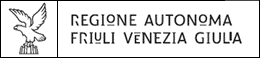 ART BONUS REGIONALE Domanda di ACCREDITAMENTO DEI PROMOTORI – L.R. 13/2019, art. 7, commi 21-31 e relativo DPReg. n. 196/2019QUADRO ARichiedenteRichiedenteRichiedenteRichiedenteRichiedenteRichiedenteRichiedenteDenominazioneNatura giuridicaCodice fiscalePartita IVAIndirizzo sede legaleIndirizzo sede legale(Via)(Via)(n.)(CAP)(CAP)(Comune di)(Provincia di)Indirizzo sede operativa in Friuli Venezia Giulia(se diversa da sede legale)Indirizzo sede operativa in Friuli Venezia Giulia(se diversa da sede legale)(Via)(Via)(n.)(CAP)(CAP)(Comune di)(Provincia di)Telefonoe-mailPECSito web/profilo facebook	QUADRO BLegale rappresentante del richiedenteLegale rappresentante del richiedenteLegale rappresentante del richiedenteLegale rappresentante del richiedenteLegale rappresentante del richiedenteLegale rappresentante del richiedenteLegale rappresentante del richiedenteNome e CognomeCodice fiscaleNato/a aIn data Indirizzo residenzaIndirizzo residenza(Via)(n.)(n.)(n.)(CAP)(Comune di)(Provincia di)Telefono e/o cellularee-mailPECCHIEDE di essere inserito nell’Elenco dei promotori accreditati ai sensi dell’art. 12 del DPReg. n. 196/2019CHIEDE di essere inserito nell’Elenco dei promotori accreditati ai sensi dell’art. 12 del DPReg. n. 196/2019CHIEDE di essere inserito nell’Elenco dei promotori accreditati ai sensi dell’art. 12 del DPReg. n. 196/2019CHIEDE di essere inserito nell’Elenco dei promotori accreditati ai sensi dell’art. 12 del DPReg. n. 196/2019CHIEDE di essere inserito nell’Elenco dei promotori accreditati ai sensi dell’art. 12 del DPReg. n. 196/2019CHIEDE di essere inserito nell’Elenco dei promotori accreditati ai sensi dell’art. 12 del DPReg. n. 196/2019CHIEDE di essere inserito nell’Elenco dei promotori accreditati ai sensi dell’art. 12 del DPReg. n. 196/2019CHIEDE di essere inserito nell’Elenco dei promotori accreditati ai sensi dell’art. 12 del DPReg. n. 196/2019QUADRO CDichiarazioni Dichiarazioni sostitutive di certificazione e di atto di notorietà ai sensi degli articoli 46 e 47 del DPR 445/2000Dichiarazioni sostitutive di certificazione e di atto di notorietà ai sensi degli articoli 46 e 47 del DPR 445/2000In riferimento alla richiesta di accreditamento, oggetto della presente domanda, ai sensi degli articoli 46 e 47 del DPR 445/2000, consapevole delle responsabilità anche penali derivanti dal rilascio di dichiarazioni mendaci e della conseguente decadenza dai benefici concessi sulla base di una dichiarazione non veritiera, ai sensi degli articoli 75 e 76 del decreto del Presidente della Repubblica 28 dicembre 2000, n. 445, Il sottoscritto      ________________________________________________________________________DICHIARA: di essere legale rappresentante del soggetto richiedente; di essere altra persona munita di procura o di delega con potere di compilazione e presentazione della domanda di accreditamento all’atto della convalida finale ai sensi dell’art. 65, c. 1, lettera b), del Codice dell’Amministrazione digitale approvato con d.lgs. 82/2005. di essere: soggetto pubblico, senza di scopo di lucro, con sede legale o operativa in Friuli Venezia Giulia, che ha nello statuto o nell’atto costitutivo l’indicazione delle finalità prevalentemente o esclusivamente rivolte alla promozione, organizzazione e gestione di attività culturali o alla valorizzazione del patrimonio culturale  soggetto privato, senza di scopo di lucro, con sede legale o operativa in Friuli Venezia Giulia, che ha nello statuto o nell’atto costitutivo l’indicazione delle finalità prevalentemente o esclusivamente rivolte alla promozione, organizzazione e gestione di attività culturali o alla valorizzazione del patrimonio culturale società cooperativa con sede legale o operativa in Friuli Venezia Giulia, che ha nello statuto o nell’atto costitutivo l’indicazione delle finalità prevalentemente o esclusivamente rivolte alla promozione, organizzazione e gestione di attività culturali o alla valorizzazione del patrimonio culturale.In riferimento alla richiesta di accreditamento, oggetto della presente domanda, ai sensi degli articoli 46 e 47 del DPR 445/2000, consapevole delle responsabilità anche penali derivanti dal rilascio di dichiarazioni mendaci e della conseguente decadenza dai benefici concessi sulla base di una dichiarazione non veritiera, ai sensi degli articoli 75 e 76 del decreto del Presidente della Repubblica 28 dicembre 2000, n. 445, Il sottoscritto      ________________________________________________________________________DICHIARA: di essere legale rappresentante del soggetto richiedente; di essere altra persona munita di procura o di delega con potere di compilazione e presentazione della domanda di accreditamento all’atto della convalida finale ai sensi dell’art. 65, c. 1, lettera b), del Codice dell’Amministrazione digitale approvato con d.lgs. 82/2005. di essere: soggetto pubblico, senza di scopo di lucro, con sede legale o operativa in Friuli Venezia Giulia, che ha nello statuto o nell’atto costitutivo l’indicazione delle finalità prevalentemente o esclusivamente rivolte alla promozione, organizzazione e gestione di attività culturali o alla valorizzazione del patrimonio culturale  soggetto privato, senza di scopo di lucro, con sede legale o operativa in Friuli Venezia Giulia, che ha nello statuto o nell’atto costitutivo l’indicazione delle finalità prevalentemente o esclusivamente rivolte alla promozione, organizzazione e gestione di attività culturali o alla valorizzazione del patrimonio culturale società cooperativa con sede legale o operativa in Friuli Venezia Giulia, che ha nello statuto o nell’atto costitutivo l’indicazione delle finalità prevalentemente o esclusivamente rivolte alla promozione, organizzazione e gestione di attività culturali o alla valorizzazione del patrimonio culturale.QUADRO D	Altre dichiarazioni Il richiedente, come sopra rappresentato, DICHIARA:Il richiedente, come sopra rappresentato, DICHIARA:di essere a conoscenza delle disposizioni contenute nel regolamento in materia di concessione dei contributi nella forma del credito d’imposta a favore di soggetti che effettuano erogazioni liberali per progetti di promozione e organizzazione di attività culturali e di valorizzazione del patrimonio culturale, di cui al D.PReg. 196/2019;di essere a conoscenza delle disposizioni contenute nel regolamento in materia di concessione dei contributi nella forma del credito d’imposta a favore di soggetti che effettuano erogazioni liberali per progetti di promozione e organizzazione di attività culturali e di valorizzazione del patrimonio culturale, di cui al D.PReg. 196/2019; DICHIARA  INOLTRE DI AVER PRESO VISIONE DELL’INFORMATIVA RELATIVA AL TRATTAMENTO DEI DATI PERSONALI ai sensi di quanto previsto dal decreto legislativo 30 giugno 2003, n. 196 (Codice in materia di trattamento dei dati personali), e dal Regolamento (UE) 2016/679 PUBBLICATA SUL SITO ISTITUZIONALE DELLA REGIONE ALLA PAGINA DEDICATA. DICHIARA  INOLTRE DI AVER PRESO VISIONE DELL’INFORMATIVA RELATIVA AL TRATTAMENTO DEI DATI PERSONALI ai sensi di quanto previsto dal decreto legislativo 30 giugno 2003, n. 196 (Codice in materia di trattamento dei dati personali), e dal Regolamento (UE) 2016/679 PUBBLICATA SUL SITO ISTITUZIONALE DELLA REGIONE ALLA PAGINA DEDICATA.QUADRO EImpegni Il PROMOTORE, come sopra rappresentato, si IMPEGNA:a comunicare tempestivamente alla Direzione centrale competente in materia di cultura qualunque modifica dello statuto o dell'atto costitutivo, che incida sui requisiti di cui all’articolo 10 del decreto del Presidente della Regione 196/2019.Il PROMOTORE, come sopra rappresentato, si IMPEGNA:a comunicare tempestivamente alla Direzione centrale competente in materia di cultura qualunque modifica dello statuto o dell'atto costitutivo, che incida sui requisiti di cui all’articolo 10 del decreto del Presidente della Regione 196/2019.